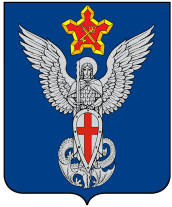 АдминистрацияЕрзовского городского поселенияГородищенского муниципального районаВолгоградской области403010, р.п. Ерзовка, ул. Мелиоративная, дом 2,  тел/факс: (84468) 4-76-20, 4-79-15П О С Т А Н О В Л Е Н И ЕОт 17.08. 2017 года                           № 269Об утверждении Порядка подготовки  и утверждения документации по планировке территории Ерзовского городского поселения Городищенского муниципального района Волгоградской области.     В соответствии со статьями 45 и 46 Градостроительного кодекса РФ, руководствуясь Федеральным законом от 06.10.2003 № 131-ФЗ «Об общих принципах организации местного самоуправления в Российской Федерации»,   Уставом Ерзовского городского поселения, ПОСТАНОВЛЯЮ:      1. Утвердить прилагаемый Порядок подготовки  и утверждения документации по планировке территории Ерзовского городского поселения Городищенского муниципального района Волгоградской области (приложение 1).     2. Опубликовать настоящее решение в газете «Междуречье» и разместить на официальном сайте муниципального образования.     3. Настоящее решение вступает в силу с момента его опубликования (обнародования).Глава Ерзовскогогородского поселения                                                                        С.В. ЗубанковУтвержденпостановлением администрации Ерзовского городского поселения№269 от 17.08.2017ПОРЯДОКподготовки  и утверждения документации по планировке территории Ерзовского городского поселения Статья 1. Общие положения1. Основанием для разработки проектов планировки территории являются документы территориального планирования и правила землепользования и застройки территорий.2. В случае разработки документации по планировке территории по инициативе физических и юридических лиц указанный вид работы производится за их счет. Выполнение такой работы не влечет за собой обязательства органов местного самоуправления по предоставлению земельных участков физическим и юридическим лицам - инициаторам разработки документации по планировке территории.Статья 2. Порядок подготовки документации по планировке территории, подготовка которой осуществляется на основании решений органов исполнительной власти Ерзовского городского поселения, и принятие решения об утверждении документации по планировке территории1. Органы местного самоуправления поселения принимает решение о подготовке документации по планировке территории, обеспечивает подготовку документации по планировке территории, за исключением случаев, указанных в части 1.1 статьи 45 Градостроительного кодекса РФ, и утверждают документацию по планировке территории в границах поселения, за исключением случаев, указанных в частях 2 - 4.2, 5.2 статьи 45 Градостроительного кодекса РФ, с учетом особенностей, указанных в части 5.1 статьи 45 Градостроительного кодекса РФ. В случае подготовки документации по планировке территории заинтересованными лицами, указанными в части 1.1 статьи 45 Градостроительного кодекса РФ, принятие решения о подготовке документации по планировке территории не требуется.Принятие решения о подготовке документации по планировке территории, обеспечение подготовки документации по планировке территории и утверждение документации по планировке территории, предусматривающей размещение объекта местного значения поселения, финансирование строительства, реконструкции которого осуществляется полностью за счет средств местного бюджета поселения и размещение которого планируется на территориях двух и более поселений, имеющих общую границу, в границах муниципального района, осуществляются органом местного самоуправления поселения, за счет средств местного бюджета которого планируется финансирование строительства, реконструкции такого объекта, по согласованию с иными поселениями, на территориях которых планируются строительство, реконструкция такого объекта. Предоставление согласования или отказа в согласовании документации по планировке территории органу местного самоуправления поселения, за счет средств местного бюджета которого планируется финансирование строительства, реконструкции такого объекта, осуществляется органами местного самоуправления поселений, на территориях которых планируются строительство, реконструкция такого объекта, в течение двадцати рабочих дней со дня поступления им указанной документации.2. Уполномоченный орган принимает решение о подготовке документации по планировке территории:по собственной инициативе;по инициативе органов исполнительной власти Волгоградской области;по инициативе физических или юридических лиц о подготовке документации по планировке территории.Орган исполнительной власти принимает решение о подготовке документации по планировке территории, предусмотренное абзацем вторым части 1 настоящей статьи, по собственной инициативе.3. Органы и лица, указанные в абзацах третьем, четвертом части 2 настоящей статьи (далее - инициаторы), обращаются в уполномоченный орган с заявлением о подготовке документации по планировке территории (далее - заявление) по форме, утвержденной уполномоченным органом.4. Уполномоченный орган в течение 30 дней со дня поступления заявления принимает решение о подготовке документации по планировке территории или отказывает в принятии такого решения.5. В решении о подготовке документации по планировке территории должны содержаться:1) сведения об органе исполнительной власти, обеспечивающем подготовку документации по планировке территории, физическом или юридическом лице, являющемся заказчиком подготовки документации по планировке территории;2) срок разработки технического задания на подготовку документации по планировке территории (далее - задание);3) срок подготовки документации по планировке территории;4) источник финансирования работ по подготовке документации по планировке территории.Утверждение задания, подготовленного на основании решений о подготовке документации по планировке территории, указанных в части 1 настоящей статьи, осуществляется уполномоченным органом.Подготовка и утверждение задания осуществляется в порядке, установленном уполномоченным органом.6. Уполномоченный орган принимает решение об отказе в подготовке документации по планировке территории в следующих случаях:1) в заявлении указаны объекты местного значения, которые не отображены в документах территориального планирования Ерзовского городского поселения;2) в заявлении указаны объекты местного значения, иные объекты капитального строительства, в отношении которых уполномоченный орган не обладает полномочиями по принятию решений о подготовке документации по планировке территории;3) в местном бюджете на соответствующий финансовый год не предусмотрено ассигнований на подготовку документации по планировке территории в случае, если разработка документации по планировке территории осуществляется за счет местного бюджета;4) в заявлении указана территория, в отношении которой или части которой ранее принято решение о подготовке документации по планировке территории.7. Уполномоченный орган, орган исполнительной власти не позднее 10 дней со дня принятия решения о подготовке документации по планировке территории направляет уведомление о принятом решении инициатору.Уполномоченный орган не позднее 10 дней со дня принятия решения об отказе в принятии решения о подготовке документации по планировке территории направляет инициатору письменное уведомление с обоснованием такого решения.8. Организацию деятельности по принятию решений уполномоченным органом, органом исполнительной власти о подготовке документации по планировке территории по собственной инициативе осуществляет соответственно уполномоченный орган, орган исполнительной власти с учетом положений настоящей статьи.9. Указанное в части 1 настоящей статьи решение подлежит опубликованию в порядке, установленном для официального опубликования муниципальных правовых актов, иной официальной информации, в течение трех дней со дня принятия такого решения и размещается на официальном сайте поселения в сети "Интернет"10. Подготовка документации по планировке территории осуществляется:1) по решению, принятому уполномоченным органом по собственной инициативе, органом исполнительной власти по собственной инициативе, уполномоченным органом по обращению органов исполнительной власти Волгоградской области, - за счет средств местного бюджета;2) по решению, принятому уполномоченным органом по инициативе физических или юридических лиц, - за счет средств этих лиц.11. Инициаторы представляют подготовленную документацию по планировке территории в уполномоченный орган в срок, указанный в решении о подготовке документации по планировке территории.Организацию деятельности по подготовке уполномоченным органом, органом исполнительной власти документации по планировке территории по собственной инициативе осуществляет соответственно уполномоченный орган, орган исполнительной власти с учетом положений настоящей статьи.12. Уполномоченный орган в течение пяти дней со дня поступления документации по планировке территории до утверждения такой документации направляет ее на согласование в соответствии с частями 14, 15 настоящей статьи.13. Орган исполнительной власти в течение пяти дней со дня поступления документации по планировке территории, предусматривающей размещение объекта местного значения, размещение которого планируется на территориях двух и более поселений, имеющих общую границу, в границах муниципального района, до утверждения такой документации направляет ее на согласование в соответствии с частями 14, 15 настоящей статьи, а также органам исполнительной власти иных поселений муниципального района, на территориях которых планируются строительство, реконструкция объекта местного значения.14. Уполномоченный орган, орган исполнительной власти в течение пяти дней со дня поступления документации по планировке территории, которая подготовлена в целях размещения объекта местного значения или в целях размещения иного объекта в границах поселения, до ее утверждения направляет такую документацию на согласование главе такого поселения.15. Документация по планировке территории, подготовленная применительно к землям лесного фонда, до ее утверждения подлежит согласованию с органами государственной власти, осуществляющими предоставление лесных участков в границах земель лесного фонда.Органы, осуществляющие предоставление лесных участков в границах земель лесного фонда, не позднее 15 дней со дня поступления документации по планировке территории направляют в уполномоченный орган, орган исполнительной власти согласование документации по планировке территории или мотивированный отказ в согласовании документации по планировке территории.Проект планировки территории, предусматривающий размещение объектов местного значения, для размещения которых допускается изъятие земельных участков для муниципальных нужд Ерзовского городского поселения, до ее утверждения подлежит согласованию с органом государственной власти, уполномоченным на принятие решений об изъятии земельных участков для муниципальных нужд, в соответствии с действующим законодательством.16. Уполномоченный орган, орган исполнительной власти осуществляют проверку подготовленной на основании их решений и согласованной в соответствии с действующим законодательством документации по планировке территории на соответствие требованиям, указанным в части 10 статьи 45 Градостроительного кодекса Российской Федерации, в течение 30 дней со дня поступления такой документации и по результатам проверки принимает решение о направлении такой документации в Администрацию Ерзовского городского поселения на утверждение или об отклонении такой документации и о направлении ее на доработку.В случае отказа в согласовании документации по планировке территории одним или несколькими органами местного самоуправления поселений, на территориях которых планируются строительство, реконструкция объекта местного значения поселения, утверждение документации по планировке территории осуществляется уполномоченным органом местного самоуправления муниципального района с учетом результатов рассмотрения разногласий согласительной комиссией, требования к составу и порядку работы которой устанавливаются Правительством Российской Федерации.17. Основаниями для отклонения документации по планировке территории и о направлении ее на доработку являются:несоответствие документации по планировке территории заданию;несогласование документации по планировке территории органами, предусмотренными частями 14, 15 настоящей статьи;несоответствие документации по планировке территории требованиям, установленным частью 10 статьи 45 Градостроительного кодекса Российской Федерации.Решение об отклонении документации по планировке территории и о направлении ее на доработку должно содержать основание, в соответствии с которым принято такое решение, а также срок для доработки такой документации, который не может быть более срока, установленного для подготовки документации по планировке территории.Подготовка и согласование документации по планировке территории, доработанной в соответствии с настоящей частью, осуществляется в порядке, предусмотренном частями 11 - 16 настоящей статьи.18. Проекты планировки территории и проекты межевания территории до их утверждения подлежат обязательному рассмотрению на публичных слушаниях.19. Публичные слушания по проекту планировки территории и проекту межевания территории не проводятся, если они подготовлены в отношении:1) территории, в границах которой в соответствии с правилами землепользования и застройки предусматривается осуществление деятельности по комплексному и устойчивому развитию территории;2) территории в границах земельного участка, предоставленного некоммерческой организации, созданной гражданами, для ведения садоводства, огородничества, дачного хозяйства или для ведения дачного хозяйства иному юридическому лицу;3) территории для размещения линейных объектов в границах земель лесного фонда.20. Порядок организации и проведения публичных слушаний по проекту планировки территории и проекту межевания территории определяется уставом муниципального образования и (или) нормативными правовыми актами представительного органа муниципального образования с учетом положений настоящей статьи.21. В целях соблюдения права человека на благоприятные условия жизнедеятельности, прав и законных интересов правообладателей земельных участков и объектов капитального строительства публичные слушания по проекту планировки территории и проекту межевания территории проводятся с участием граждан, проживающих на территории, применительно к которой осуществляется подготовка проекта ее планировки и проекта ее межевания, правообладателей земельных участков и объектов капитального строительства, расположенных на указанной территории, лиц, законные интересы которых могут быть нарушены в связи с реализацией таких проектов.22. При проведении публичных слушаний по проекту планировки территории и проекту межевания территории всем заинтересованным лицам должны быть обеспечены равные возможности для выражения своего мнения.23. Участники публичных слушаний по проекту планировки территории и проекту межевания территории вправе представить в уполномоченные на проведение публичных слушаний орган местного самоуправления поселения или орган местного самоуправления городского округа свои предложения и замечания, касающиеся проекта планировки территории или проекта межевания территории, для включения их в протокол публичных слушаний.24. Заключение о результатах публичных слушаний по проекту планировки территории и проекту межевания территории подлежит опубликованию в порядке, установленном для официального опубликования муниципальных правовых актов, иной официальной информации, и размещается на официальном сайте поселения в сети "Интернет".25. Срок проведения публичных слушаний со дня оповещения жителей муниципального образования о времени и месте их проведения до дня опубликования заключения о результатах публичных слушаний определяется уставом муниципального образования и (или) нормативными правовыми актами представительного органа муниципального образования и не может быть менее одного месяца и более трех месяцев.26. Орган местного самоуправления поселения направляет соответственно главе местной администрации поселения подготовленную документацию по планировке территории, протокол публичных слушаний по проекту планировки территории и проекту межевания территории и заключение о результатах публичных слушаний не позднее чем через пятнадцать дней со дня проведения публичных слушаний.27. Глава местной администрации поселения с учетом протокола публичных слушаний по проекту планировки территории и проекту межевания территории и заключения о результатах публичных слушаний принимает решение об утверждении документации по планировке территории или об отклонении такой документации и о направлении ее в орган местного самоуправления на доработку с учетом указанных протокола и заключения.28. Документация по планировке территории, представленная уполномоченным органом, органом исполнительной власти, утверждается Ерзовского городского поселения в течение 14 дней со дня поступления указанной документации.19. Внесение изменений в утвержденную документацию по планировке территории осуществляется в установленном настоящим Законом порядке подготовки и утверждения документации по планировке территории с учетом требований положений части 21 статьи 45 Градостроительного кодекса Российской Федерации.20. Порядок принятия решения об утверждении документации по планировке территории, указанной в части 5.2 статьи 45 Градостроительного кодекса Российской Федерации, устанавливается Администрацией Городищенского муниципального района с учетом результатов рассмотрения разногласий согласительной комиссией, состав и порядок работы которой устанавливаются Правительством Российской Федерации.Статья 3. Особенности принятия решения об утверждении документации по планировке территории для размещения объектов, подготовленной лицами, указанными в пунктах 3 и 4 части 1.1 статьи 45 Градостроительного кодекса Российской Федерации1. Решение об утверждении документации по планировке территории для размещения объектов, указанных в частях 3, 3.1 статьи 45 Градостроительного кодекса Российской Федерации, подготовленной лицами, указанными в пунктах 3, 4 части 1.1 статьи 45 Градостроительного кодекса Российской Федерации, принимается уполномоченным органом.2. В целях принятия решения об утверждении документации по планировке территории, указанной в части 1 настоящей статьи, лица, указанные в пунктах 3, 4 части 1.1 статьи 45 Градостроительного кодекса Российской Федерации, предоставляют в уполномоченный орган:проект документации по планировке территории;документ, подтверждающий согласование проекта документации по планировке территории главой поселения, в границах которого предусмотрено размещение планируемого объекта;документ, подтверждающий согласование проекта документации по планировке территории органами государственной власти, осуществляющими предоставление лесных участков в границах земель лесного фонда, если такая документация подготовлена применительно к землям лесного фонда (при необходимости такого согласования).3. Уполномоченный орган не позднее 30 дней со дня поступления документов, указанных в части 2 настоящей статьи, осуществляет проверку документации по планировке территории на соответствие требованиям части 10 статьи 45 Градостроительного кодекса Российской Федерации, принимает решение об утверждении такой документации или об отклонении документации и о направлении ее на доработку.4. Основаниями для отклонения документации по планировке территории, указанной в части 1 настоящей статьи, и о направлении ее на доработку являются:несоответствие состава и содержания документации по планировке территории требованиям, установленным статьями 42, 43 Градостроительного кодекса Российской Федерации;несоответствие документации по планировке территории требованиям, установленным частью 10 статьи 45 Градостроительного кодекса Российской Федерации;отсутствие согласований с органами, предусмотренными частью 2 настоящей статьи (при необходимости такого согласования).Решение об отклонении документации по планировке территории и о направлении ее на доработку должно содержать основание, в соответствии с которым принято такое решение, а также срок для доработки такой документации, который не может быть более срока, установленного для подготовки документации по планировке территории.Подготовка, рассмотрение и согласование документации по планировке территории, доработанной в соответствии с настоящей частью, осуществляется в порядке, предусмотренном частью 3 настоящей статьи.5. Документация по планировке территории, утвержденная уполномоченным органом, направляется главе поселения, применительно к территории которого осуществлялась подготовка такой документации, в течение семи дней со дня ее утверждения, в случае, предусмотренном частью 5.2 статьи 45 Градостроительного кодекса Российской Федерации.